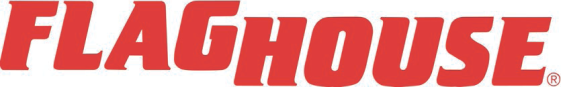 FlagHouse Educational ServicesFlagHouse Inc.Hasbrouck Heights, NJ201-329-7528John L. Smith, Educational ConsultantLet It Foam, Let It Foam Noodles, Noodles and More Noodles or Oodles of Noodles: Activities with Water NoodlesPresenter: John L. Smith, Physical Education Teacher, Retired Teacher, 1989 NASPE National Elementary Physical Education Teacher of the Year. Educational Consultant FlagHouse Inc.This is an active participation session presenting creative activities and games that include water noodles or parts of noodles. Full noodles, half noodles, noodle bits and slices will be used in creative activities for individual learning situations and group activities. Combining foam balls with noodles is an excellent way of creating great learning experiences.Activities will include:Three on a Tree Tag          Noodle BitsNoodles SlicesNoodle Hockey         Tossing and CatchingJumping NoodlesNoodle and Ball ActivitiesNoodle Balancing Pizza PassingJumbo Reaction BallsEquipment:Water Noodle Set - Set of 24 (Item # 8052)FLAGHOUSE DINO SKIN™ - Medium Bounce - Coated Foam Ball Set - 7'' dia (Item # 1911)Noodle Bits (Item # 15869)Noodle Slices (Item # 17748)Jumbo Reaction Balls #18239Small Foam Reaction Balls #14435Half Noodles  (Item # To be Announced)Visit: FlagHouse.com/activityguides for free lesson plans	Flaghouse.com.bullying/awareness for bullying awareness lessons plansNoodles, Numbers, Letters and Other ActivitiesJohn L. Smith1989 NASPE National Teacher of the YearPrimary Lesson using long water noodlesActivities:Balance noodles horizontally on head side to sideBalance noodles horizontally on head front to backBalance noodle on nose horizontalBalance noodle on shoulder front to back (right and left)Balance noodle on knees (right and left)Balance noodle vertically on handBlast off noodle holding with one hand and pushing up with other handShake noodle horizontally with 2 handsShake noodle horizontally with 1 hand (right and left)Shake noodle vertically with 2 handsShake noodle vertically with 1 hand (right and left)Make noodle into a “U” shape in front of you and clap itMake noodle into a “U” shape in front of you and scissor it top and bottomMake the noodle into the following numbers:136789Make the noodle into the following letters:CGIJLMNOPSUVW YZWith a partner make the noodles into the following numbers:3468910111718192021With a partner make the following mathematical signs:+=–<>XWith a partner make an addition problemWith a partner make a subtraction problemWith a partner make the noodles into the following letters:BDFHKLMNPQRSTUVWXYZHolding the noodle at both ends, jump rope the noodleHold the noodle in the middle and see how far you can throw itMake a “U” with the noodle so both ends touch the ground and crawl through itMake a “O” with the noodle and have your partner climb through itTurn the noodle like a helicopter above your headNoodle SlicesSee Flaghouse.com/activityguides for more activitiesThese Noodle Slices are made of 1 inch cut pieces of water noodles.Noodle Slices Activities: Place a large amount of Noodle Slices in the center of the activity area. Partners take turns going into the area to pick up 1 or 2 slices and return to their group to continue the activity.Balance slices on a partner. Groups of 3 with 2 partners going into the middle to retrieve the slices bring them back and balance them on partner #3. This continues until the balanced slices fall. Then change the balance partner.Slices Sandwich: 2 partners place 1 slice between their hands. The third partner retrieves 2 more slices and places them between the hands. This continues until the slices fall. Then another partner becomes the retriever.Noodle Slices Muscle Building: Partners 1 and 2 going into the activity area and retrieve 1 slice each. They return and build biceps on partner #3. This continues until the bicep falls. A new partner then becomes the muscle.Weight Lifting Slices: Just like Noodle Slices Muscle Building except the Slices Weight Lifter must hold their hands up like they are doing a bench press or a lift and jerk.Noodle BitsSee Flaghouse.com/activityguides for more activitiesThese are ½ of a 1-2 inch slice of a water noodle.Popper Activities:Best hand Pop and CatchOther hand Pop and CatchSwitching hands Pop and Catch2 Hand Pop and Catch2 hand Switching Hands Pop and CatchPop, Create and Catch: Pop, clap and catch or Pop touch and catchBehind the back pop and catchUnder the leg pop and catchPop one popper with a partnerPop one popper with a partner switching handsEach partner pop 1 to a partnerPop 2 to a partner: Pop 2 to a partner catching in opposite handsPop 4 with a partnerQuick Draw Pop and CatchNoodle Bits Pop in the Back TagEach player has a Noodle Bit and tries to score 1 point by popping it off of another player’s back. The player scores 2 points or 5 points if they catch the rebound off the back.OODLES OF NOODLESThings to do with long foam water noodles.John L. SmithIndividual Tasks:Toss and catch up straightToss and catch at different parts of noodleThrow for distance Balance tasks: body parts, moving, horizontal and verticalJumping tasks Foot flip for heightPartner Tasks:Partner toss and catch sequenceToss and catchToss up and catchToss and catch different partsToss at same time and catchForm a circle with noodle and roll itHold on ends with different body parts with partnersheadbellyshoulderbackbuttfootHold on ends with body parts and moveBalance on different body partsConnect and hold different waysJumping tasksHold a ball on 2 tubesRoll ball on tubesConnect tubes: ball on tubes and roll it from end to endToss a ball with 2 tubesForm a large circle, roll it, go through itForm a connected shape using connectorsHow high can you get a stack?Connected arch balanceLarger connect arch balanceConnected swirlPeople ring tossBalloon bopLimboGroup Tasks: NoodlesToss a ball to another groupRoll a ball down a long connected set of tubes – roller coasterRoll a partner to a different area with tubes under (bring a mat and rope) Form a large circle, roll it, how many can get through it Jump the snake Circle mover: connected with large # of people in circle Form a + and make it move around in a circleNoodle HockeyNoodle HockeyNoodle Hockey is a very active safe game that is played using water noodles and 7” coated foam balls. Goals (cones) are set up at each end of the game area. Each team has a different color noodle and goalies have a third color. Goals are scored when the ball is hit with the noodle between the cones below the height of the goalies waist. Games can be timed or rotated when a certain number of goals are scored. Simple Rules:Noodles must be held with one hand on each end of the noodleGoals are approximately 15 feet widePenalties for holding, hitting and unsportsmanlike play are 1-2 minutes out of gameNo kicking of the ball is allowedUse multiple balls for faster games is permitted and recommendedHalf Noodle ActivitiesJohn L. Smith1989 NASPE National Teacher of the YearFlagHouse Educational ConsultantFitness: • Horizontal Pull ends towards you into circle Pull ends towards you into an "A" Pull ends towards you into and "A" and clap it Push ends away from you into a circle Push ends away from you into an "A" Push ends away from you into an "A" and clap Pull right end towards you and left end away from you into a "J" shape Pull left end towards you and right end away from you down into "J" Pull right side up into a "J" Pull left side up into a backwards "J" Pull right side up over the left into an "S" Pull left side up over right into a backwards "S" Push right side away from body into a horizontal "S" Push left side away from body into a horizontal backwards "S" Bicycle forwards Bicycle backwards Push up into a "horseshoe" shape and pump it fast with left and right Invert into a "horseshoe" shape and pump it fast with left and right Change from "horseshoe" to inverted "horseshoe" slow Change from "horseshoe" to inverted "horseshoe" fast Push ends towards each other without bending noodle • Vertical Pull down into circle Pull down into an "A" Pull down into and "A" and clap it Push up into a circle Push up into an inverted "A" Push up into an inverted "A" and clap Pull right side down into an inverted "J" Pull left side down into an inverted "J" Pull right side up into a "J" Pull left side up into a backwards "J" Pull right side up over the left into an "S" Pull left side up over right into a backwards "S" Push right side away from body into a horizontal "S" Push left side away from body into a horizontal backwards "S" Bicycle forwards Bicycle backwards Push up into a "horseshoe" shape and pump it fast with left and right Invert into a "horseshoe" shape and pump it fast with left and right Change from "horseshoe" to inverted "horseshoe" slow Change from "horseshoe" to inverted "horseshoe" fast Push ends towards each other without bending noodleThe Eye of the Tiger!Half Noodle Upper Body Fitness RoutineHalf Noodle Fitness Weight Lifting!Push outLift upCurls: 2 armsCurls 1 armBicycle by turning ends in alternating circles: forward and backwardGiant Foam Deck Rings:	Toss and Catch:2 hands1 hand (right and left)Toss back as you catch itUnicorn, Elephant, Shark, DolphinRows of Catching and ThrowingStar Wars catching on full noodles